POLSKI ZWIĄZEK DZIAŁKOWCÓW 
     OKRĘGOWY ZARZĄD PODLASKI
          15-245 Białystok ul. Ciołkowskiego 2/5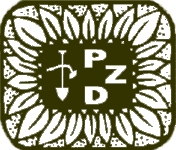                                                                                 Białystok, 25 sierpnia 2012 rokuPan  Marek Kotlinowski
Sędzia Trybunału Konstytucyjnego. Szanowny Panie Sędzio     W dniu dzisiejszym przedstawiciele 103 Rodzinnych Ogrodów Działkowych 
z terenu województwa podlaskiego, zgromadzeni na Konferencji Okręgowej, ocenili aktualną sytuację ogrodów i szukali sposobów na ich  zachowanie. W dyskusji wielokrotnie odwoływano się do stanowiska, jakie  zajął Pan w stosunku do wyroku Trybunału Konstytucyjnego w sprawie ustawy o rodzinnych ogrodach działkowych. Opinie jakie Pan w nim zawarł,  oraz opinie sędziego Andrzeja Wróbla przytaczane były jako dowód, że możliwa i zgodna z duchem Konstytucji, jest inna ocena wielu zapisów ustawy o rodzinnych ogrodach działkowych, które Trybunał Konstytucyjny uznał za niezgodne z Konstytucją.    Dla większości naszego środowiska jest oczywistym, że lustracja ustawy 
o rodzinnych ogrodach działkowych dokonana została na zamówienie wąskiego grona polityków inspirowanych przez ludzi zainteresowanych przejęciem terenów użytkowanych przez działkowców. Jeżeli taka jest prawda, to tym bardziej Pana postawa zasługuje na nasze uznanie.     Pana stanowisko daje nam nadzieję, że nasze starania o stworzenie nowego prawa skutecznie broniącego działkowców zakończą się pomyślnie. I za tą właśnie nadzieję w imieniu działkowców Podlasia pragniemy Panu serdecznie podziękować. Za nadzieję i za przykład, że trzeba mieć odwagę  otwarcie głosić własne opinie.            W imieniu działkowców Podlasia uczestnicy Konferencji Okręgowej PZD.